http://www.plu.edu/finance-admin/wp-content/uploads/sites/118/2014/10/2006-Master-Plan.pdf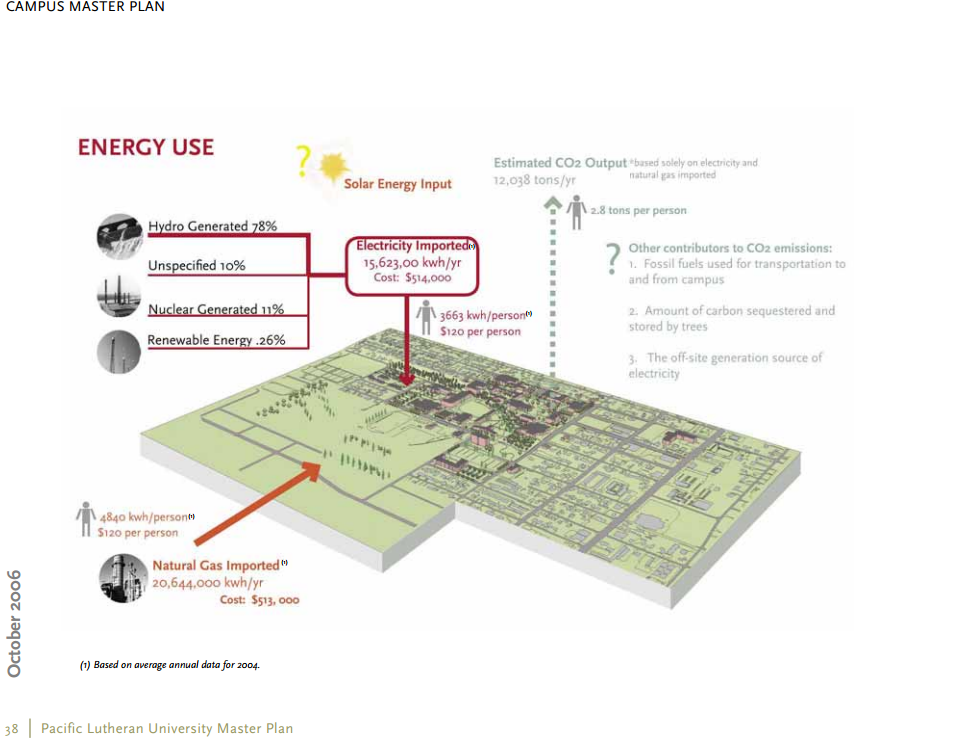 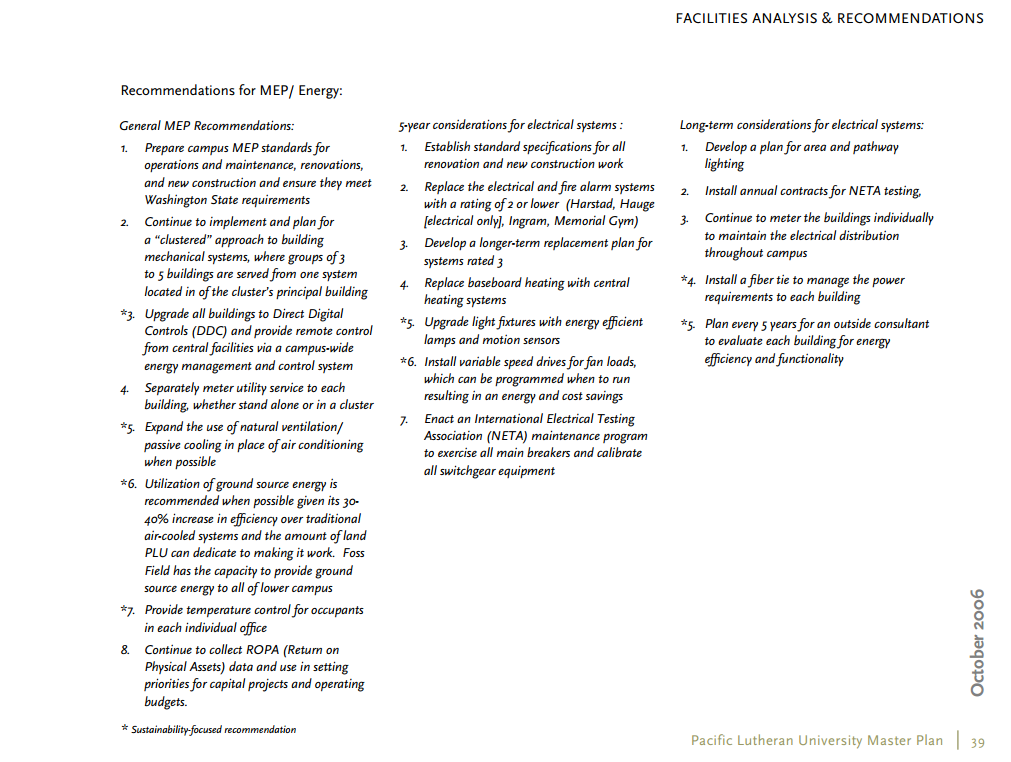 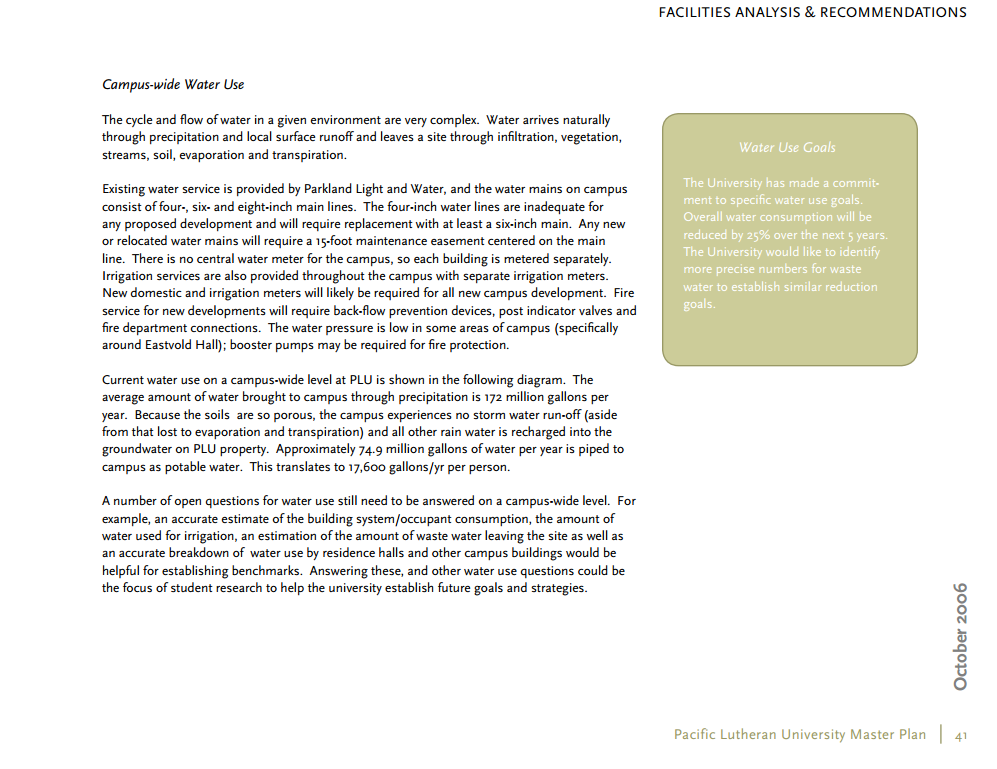 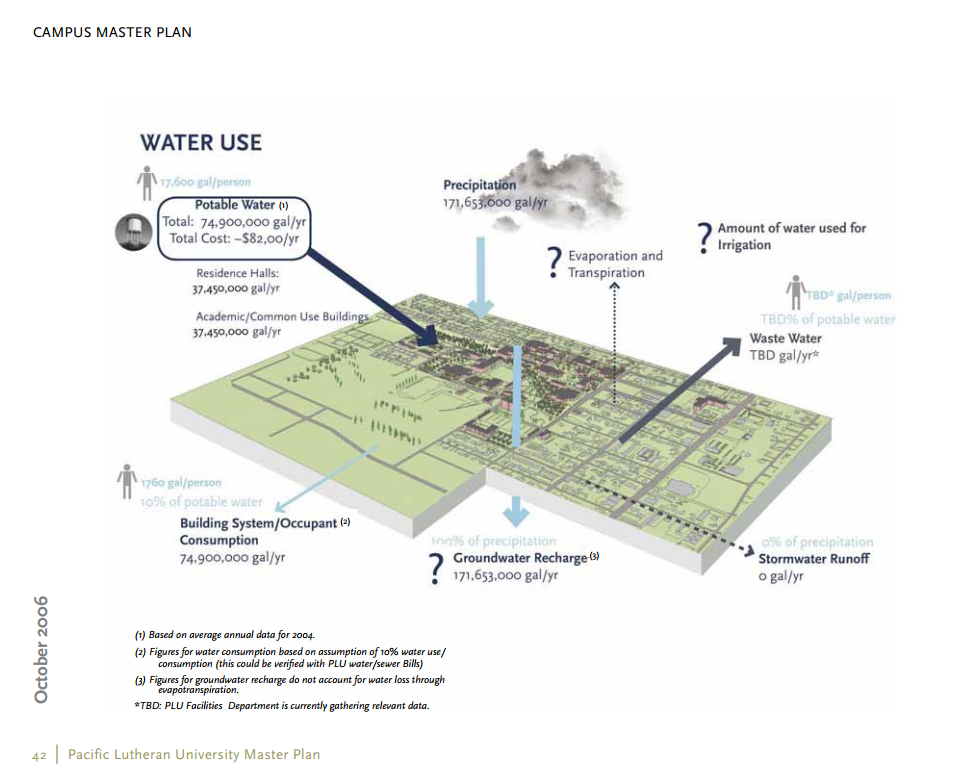 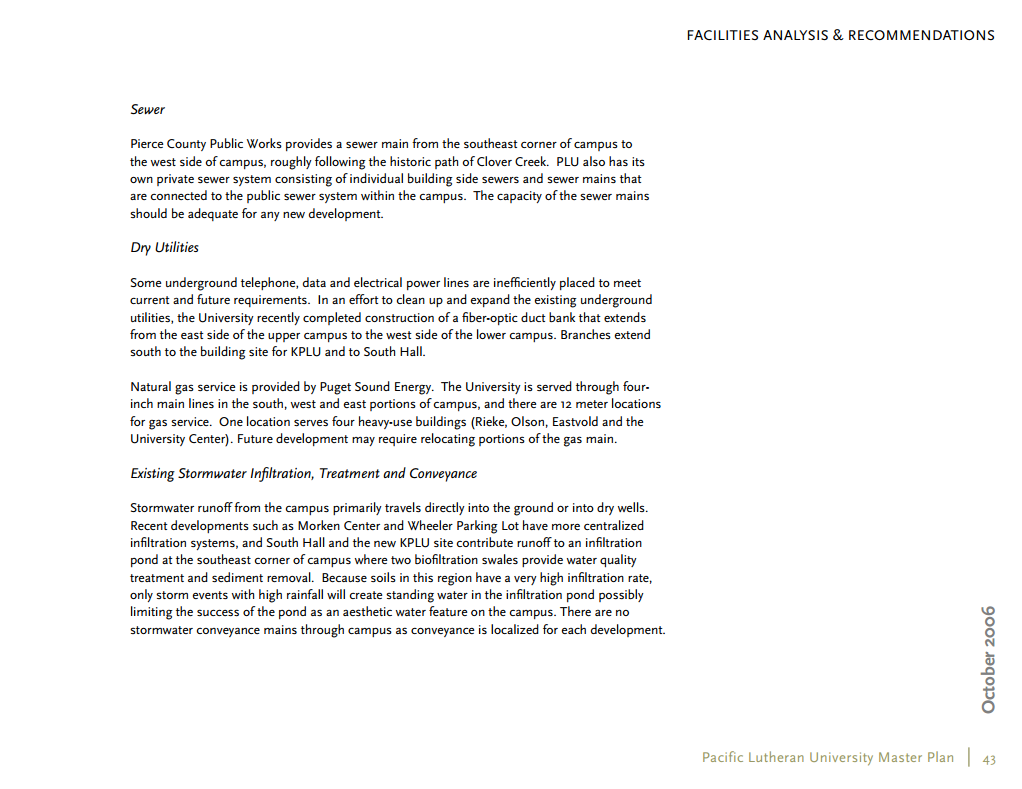 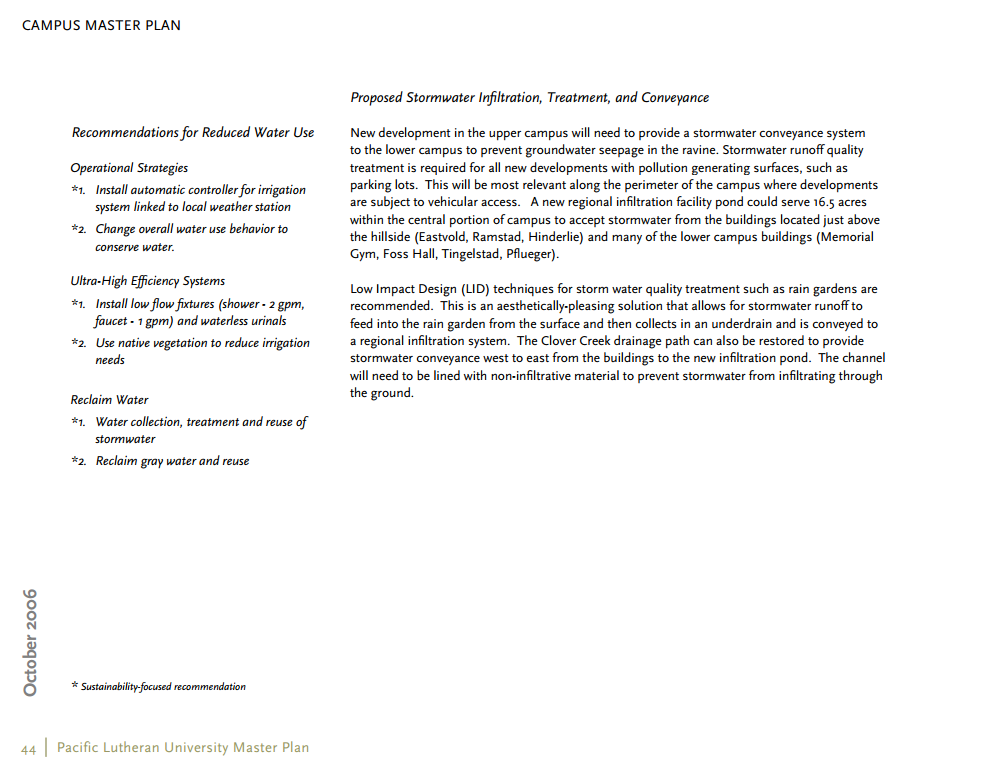 